VÝSLEDKY VOLEB DO ZASTUPITELSTVA OBCE TRUSNOV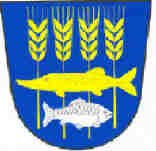 KONANÉ DNE 23. a 24. září 2022Kandidáti dle počtu hlasů:	Jílek Jaroslav 	82 hlasůFriml Milan	80 hlasůVojtíšková Lenka	75 hlasůMotyčková Hana	72 hlasůŘíhová Jana	72 hlasůHloupá Jana	70 hlasůMalý Ondřej	52 hlasůSommrová Jana			    43 hlasůBečka Vítězslav		           9 hlasůDo Zastupitelstva obce Trusnov jsou zvoleni:Jílek J., Friml M., Vojtíšková L., Motyčková H., Říhová J., Hloupá J., Sommrová J. Náhradníci: Malý O., Bečka V.Volební účast:Celkem voličů zapsaných ve volebním seznamu     73, volilo 98, tj. 57%Trusnov - voličů 99, 	volilo 72 tj. 72 %Žika - voličů 13, 	volilo 9 tj. 69 %Franclina - voličů 19, 	volilo 9 tj. 47 %Opočno - voličů 42, 	volilo 8, tj. 19 %